KÜLTÜRÜMLE GELİŞİYORUMOkulumuz 3-A sınıfı öğretmeni Duygu Dumlu’nun ortaklarından biri olduğu “Kültürümle Gelişiyorum” e-Twinning projesi okulumuzda yürütülmektedir. Proje Amasya ilinden 8 ortak ile yürütülmektedir. Projenin afiş ve logo çalışması yapılmış olup 3-A sınıfı öğrencilerimizin oluşturduğu afiş oylama sonucu proje afişi olarak seçilmiştir.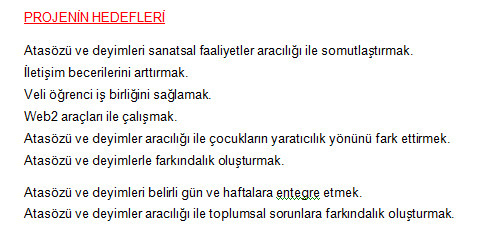 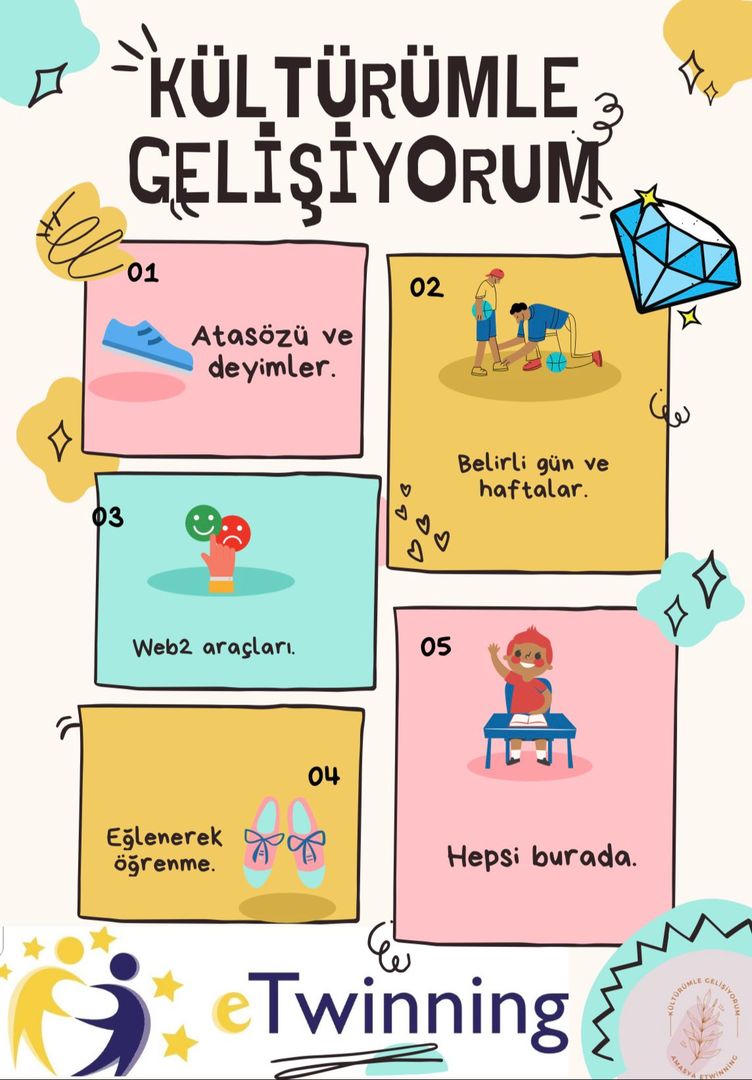 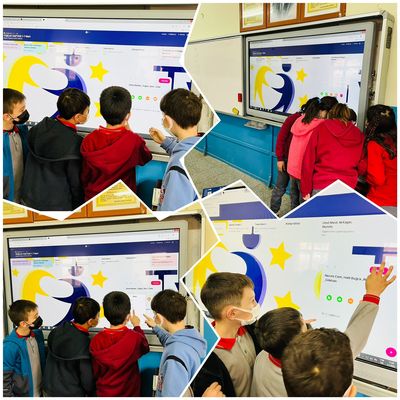 